ΠΙΝΑΚΑΣ ΟΙΚΟΝΟΜΙΚΗΣ ΠΡΟΣΦΟΡΑΣΗμερομηνία-Υπογραφή- Σφραγίδα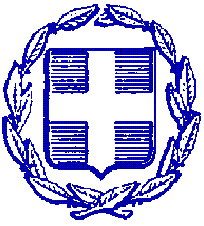 ΕΛΛΗΝΙΚΗ ΔΗΜΟΚΡΑΤΙΑΝΟΜΟΣ ΧΑΝΙΩΝΔΗΜΟΣ ΠΛΑΤΑΝΙΑ«Προμήθεια Ηλεκτρονικών Υπολογιστών, Περιφερειακών Συσκευών, Ανταλλακτικών  και Λογισμικών Υπολογιστών για τις υπηρεσίες του Δήμου Πλατανιά»ΠΙΝΑΚΑΣ Α:  Ηλεκτρονικοί υπολογιστές  και ΟθόνεςΠΙΝΑΚΑΣ Α:  Ηλεκτρονικοί υπολογιστές  και ΟθόνεςΠΙΝΑΚΑΣ Α:  Ηλεκτρονικοί υπολογιστές  και ΟθόνεςΠΙΝΑΚΑΣ Α:  Ηλεκτρονικοί υπολογιστές  και ΟθόνεςΠΙΝΑΚΑΣ Α:  Ηλεκτρονικοί υπολογιστές  και ΟθόνεςΠΙΝΑΚΑΣ Α:  Ηλεκτρονικοί υπολογιστές  και ΟθόνεςΕίδοςΠοσότηταΠροσφερόμενη τιμή χωρίς ΦΠΑΠροσφερόμενο Σύνολο Χωρίς ΦΠΑΠροσφερόμενο Σύνολο Χωρίς ΦΠΑA.1               Ηλεκτρονικός Υπολογιστής με μνήμη τουλάχιστον 4GB7A.1               Οθόνη τύπου Α.17A.2               Ηλεκτρονικός Υπολογιστής με μνήμη τουλάχιστον 8GB5A.2               Οθόνη τύπου Α.2524Σύνολο χωρίς ΦΠΑΦΠΑ 24%Σύνολο ομάδας ΑΠΙΝΑΚΑΣ Β:  Περιφερειακές ΣυσκευέςΠΙΝΑΚΑΣ Β:  Περιφερειακές ΣυσκευέςΠΙΝΑΚΑΣ Β:  Περιφερειακές ΣυσκευέςΠΙΝΑΚΑΣ Β:  Περιφερειακές ΣυσκευέςΠΙΝΑΚΑΣ Β:  Περιφερειακές ΣυσκευέςΠΙΝΑΚΑΣ Β:  Περιφερειακές ΣυσκευέςΕίδοςΠοσότηταΠροσφερόμενη τιμή χωρίς ΦΠΑΠροσφερόμενο Σύνολο Χωρίς ΦΠΑΠροσφερόμενο Σύνολο Χωρίς ΦΠΑΒ.1Πολυμηχάνημα 1Β.2Εκτυπωτής A4 μονόχρωμος Laser4Β.3Εκτυπωτής A4 έγχρωμος Laser1Β.4Σαρωτής SheetFed1Β.5Συσκευή τηλεομοιοτυπίας (FAX)1Β.6Δικτυακός δίσκος (NAS)2Β.7Τηλεφωνα IP8Β.8Τηλέφωνα αναλογικά7Β.9Συσκευή Αδιάλειπτη παροχή ενέργειας (UPS)7Β.10Κεραίες Εξωτερικού Χώρου (OUTDOOR A.P.)   2Β.11Router board 2Β.12Switch 8 θυρών 3Β.13Switch 5 θυρών3Β.14Διακλαδωτής Υπολογιστων2Β.15Printer server2Β.16Σαρωτής Barcode scanner1Β.17Πανί προβολής με τρίποδο1Β.18φωτογραφική μηχανή149Σύνολο χωρίς ΦΠΑΦΠΑ 24%Σύνολο ομάδας ΒΠΙΝΑΚΑΣ Γ:  Δικτυακά ΑναλώσιμαΠΙΝΑΚΑΣ Γ:  Δικτυακά ΑναλώσιμαΠΙΝΑΚΑΣ Γ:  Δικτυακά ΑναλώσιμαΠΙΝΑΚΑΣ Γ:  Δικτυακά ΑναλώσιμαΠΙΝΑΚΑΣ Γ:  Δικτυακά ΑναλώσιμαΠΙΝΑΚΑΣ Γ:  Δικτυακά ΑναλώσιμαΕίδοςΠοσότηταΠροσφερόμενη τιμή χωρίς ΦΠΑΠροσφερόμενο Σύνολο Χωρίς ΦΠΑΠροσφερόμενο Σύνολο Χωρίς ΦΠΑΓ.1Πρίζα επιτοίχια μιας θέσης RJ45 cat 5e10Γ.2Πρίζα επιτοίχια δυο  θέσεων RJ45 cat 5e10Γ.3Πρίζα επιτοίχια  τηλεφωνική μιας  θέσης RJ115Γ.4Πλαστικο καναλι  μηκους 20μ20μΓ.5Βύσματα RJ45 2Γ.6Βύσματα RJ11 1Γ.7Μούφα για adapter RJ45 7Γ.8Μούφα για adapter RJ117Γ.9Διακλάδωτης UTP RJ4516Γ.10Κουλουρα utp 5e 305μ 1Γ.11Κουλουρα utp 5e 305μ 1Γ.12Κουλουρα τηλεφωνικό 100μ1Γ.13Καλώδιο UTP patch cord 15M cat5e5Γ.14Καλώδιο UTP patch cord 10M cat5e5Γ.15Καλώδιο UTP patch cord 5M cat5e10Γ.16Καλώδιο UTP patch cord 3M cat5e10Γ.17Καλώδιο UTP patch cord 2Μ cat5e30Γ.18Καλώδιο UTP patch cord 1Μ cat5e (χρώμα)60Γ.19Ραφια rack Τύπου universal 3Γ.20Οργανωτης κωλωδίων για rack7191Σύνολο χωρίς ΦΠΑΦΠΑ 24%Σύνολο ομάδας ΓΠΙΝΑΚΑΣ Δ:  Αναλώσιμα Υπολογιστών ΠΙΝΑΚΑΣ Δ:  Αναλώσιμα Υπολογιστών ΠΙΝΑΚΑΣ Δ:  Αναλώσιμα Υπολογιστών ΠΙΝΑΚΑΣ Δ:  Αναλώσιμα Υπολογιστών ΠΙΝΑΚΑΣ Δ:  Αναλώσιμα Υπολογιστών ΠΙΝΑΚΑΣ Δ:  Αναλώσιμα Υπολογιστών ΕίδοςΠοσότηταΠροσφερόμενη τιμή χωρίς ΦΠΑΠροσφερόμενο Σύνολο Χωρίς ΦΠΑΠροσφερόμενο Σύνολο Χωρίς ΦΠΑΔ.1Τροφοδοτικό ≥500 Watt8Δ.2Σκληρός Δίσκος SATA8Δ.3Σκληρός Δίσκος IDE2Δ.4Σκληρός Δίσκος SSD1Δ.5Μητρική πλακέτα 2Δ.6Επεξεργαστής2Δ.7Κάρτα γραφικών VGA PCI EXPRESS 1GB7Δ.8Κάρτα γραφικών VGA PCI EXPRESS 2GB2Δ.9Κάρτα γραφικών VGA AGP2Δ.10Συσκευή DVD RW SATA8Δ.11Κάρτα Δικτυού12Δ.12Πληκτρολόγιο USB6Δ.13Ποντίκι USB6Δ.14Μνήμη τύπου DDR 400 1GB6Δ.15Μνήμη τύπου  DDR2 800 2GB6Δ.16Μνήμη τύπου  DDR3 4GB9Δ.17USB Memory Stick1Δ.18Δίσκος εξωτερικός  USB 2Δ.19Σετ Rollers για Lexmark ΜΧ310dn1Δ.20Σετ Rollers για HP LaserJet Pro M401dn2Δ.21Μετασχηματιστής μεταβλητός  9/12/13.5V4Δ.22Πολύπριζο 8 θέσεων για rack4Δ.23Πολύπριζο 5 θέσεων 10Δ.24Προέκταση Kαλωδίου Σούκο6Δ.25Καλώδια ρεύματος επέκταση τροφοδοσίας12Δ.26Τροφοδοσία mickymouse5Δ.27Επεκτάσεις τύπου usb 3m4Δ.28Τροφοδοτικό για κεραιες Unifi4Δ.29Μπαταρία τύπου CR2032 3V (συσκευασια των 10)1Δ.30Μπαταρία 12v 7ah22Δ.31Μπαταρία τύπου πλακέ5Δ.32Μπαταρία τύπου ΑΑΑ6Δ.33Μπαταρία τύπου ΑΑ6Δ.34Μπαταρία τύπου LR6Δ.35Σετ εργαλείων για υπολογιστή1Δ.36Επαναφορτιζόμενο κατσαβιδι1Δ.37Σπρέυ καθαρισμού1Δ.38Μετρητής τροφοδοτικού (tester)1Δ.39CD Cake4Δ.40DVD Cake4Δ.41Θήκες χάρτινες CD3Δ.42Θερμοαγώγιμη πάστα 5gr2205Σύνολο χωρίς ΦΠΑΦΠΑ 24%Σύνολο ομάδας ΔΠΙΝΑΚΑΣ Ε:  ΛογισμικάΠΙΝΑΚΑΣ Ε:  ΛογισμικάΠΙΝΑΚΑΣ Ε:  ΛογισμικάΠΙΝΑΚΑΣ Ε:  ΛογισμικάΠΙΝΑΚΑΣ Ε:  ΛογισμικάΠΙΝΑΚΑΣ Ε:  ΛογισμικάΕ.1ΕίδοςΠοσότηταΠροσφερόμενη τιμή χωρίς ΦΠΑΠροσφερόμενο Σύνολο Χωρίς ΦΠΑΠροσφερόμενο Σύνολο Χωρίς ΦΠΑΕ.2Microsoft OfficeStd 2010 OLP NL Gov 10Ε.3GstarCAD professional 2016 (δικτυακή έκδοση)2Ε.4Windows Server - Standard 2012 R2 GOV1Ε.5Windows Remote Desktop Services - User CAL (2012-2008) GOV518Σύνολο χωρίς ΦΠΑΦΠΑ 24%Σύνολο ομάδας EΣΥΝΟΛΙΚΗ ΠΡΟΣΦΟΡΑΣΥΝΟΛΙΚΗ ΠΡΟΣΦΟΡΑΣΥΝΟΛΙΚΗ ΠΡΟΣΦΟΡΑΣΥΝΟΛΙΚΗ ΠΡΟΣΦΟΡΑΣΥΝΟΛΙΚΗ ΠΡΟΣΦΟΡΑΣΥΝΟΛΙΚΗ ΠΡΟΣΦΟΡΑ1Πίνακας ΑναφοράςΤεμ.Προσφερόμενο Σύνολο χωρίς ΦΠΑΠροσφερόμενο Σύνολο με ΦΠΑΠροσφερόμενο Σύνολο με ΦΠΑ2ΠΙΝΑΚΑΣ Α:  Ηλεκτρονικοί υπολογιστές  και Οθόνες243ΠΙΝΑΚΑΣ Β:  Περιφερειακές Συσκευές494ΠΙΝΑΚΑΣ Γ:  Δικτυακά Αναλώσιμα1915ΠΙΝΑΚΑΣ Δ:  Αναλώσιμα Υπολογιστών 2056ΠΙΝΑΚΑΣ Ε:  Λογισμικά18=ΤΕΛΙΚΗ ΠΡΟΣΦΕΡΟΜΕΝΗ ΤΙΜΗ ΣΥΜΠΕΡΙΛΑΜΒΑΝΟΜΕΝΟΥ ΦΠΑ 24%:ΤΕΛΙΚΗ ΠΡΟΣΦΕΡΟΜΕΝΗ ΤΙΜΗ ΣΥΜΠΕΡΙΛΑΜΒΑΝΟΜΕΝΟΥ ΦΠΑ 24%:ΤΕΛΙΚΗ ΠΡΟΣΦΕΡΟΜΕΝΗ ΤΙΜΗ ΣΥΜΠΕΡΙΛΑΜΒΑΝΟΜΕΝΟΥ ΦΠΑ 24%:ΤΕΛΙΚΗ ΠΡΟΣΦΕΡΟΜΕΝΗ ΤΙΜΗ ΣΥΜΠΕΡΙΛΑΜΒΑΝΟΜΕΝΟΥ ΦΠΑ 24%:ΟΛΟΓΡΑΦΩΣ: